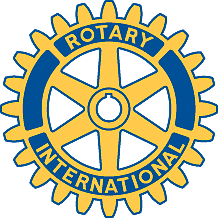 Rotary Club of Carleton Place and Mississippi Mills       Meeting of March 6th, 2017 Attendees: Ernie, Sarah, Mike, Deb, Brenda, Marion, Faye, Kathy, David, TeresaOh Canada, Prayer and Happy DollarsChase the Ace - Oh My !!! Pot is $810.00, ticket ending with 742, Deb's ticket and she pulled the 6 of Hearts from the deck. Charitable Status - needs its own Board of Directors. Min of 4, max of 5.Ernie, Marion, Mike, Faye and David, all agreed to be on the board. Thank you.Teresa will look after the Corporate filing and getting a minute book. Thanks.Fund Raising - Compost - Mike gave out a "Recommendation" sheet which was tweaked by the members attending the meeting. Good work all !!April Homeshow..... Brenda to confirm times of the Homeshow and members are asked to sign up for shifts. Casino Night - Silent Auction items are still required.The banner for this event will be less expensive than originally thought.Teresa has the snacks that will be for sale. Chips, Chocolate Bars, Nuts, and Gummy Candies, all for $2 each. Tooney Treats !!!! Sellers will wander about the event.50/50 draw - Sarah and Kathy will sell tickets.Deb is in charge of the Decorations. Deb and Marion to organize Silent Auction set up. David to find out if tables are on prem and available for use. Preferably round ones and long ones.There will be 15 dealers. 9 provided by Gaming people and 6 provided by us.Ernie, Gary Sanford, David, girls from LCP and Andrew Howard.Next Casino meeting - Monday March 13 2017 at 5 p.m. at the Moose.Meeting adjourned.